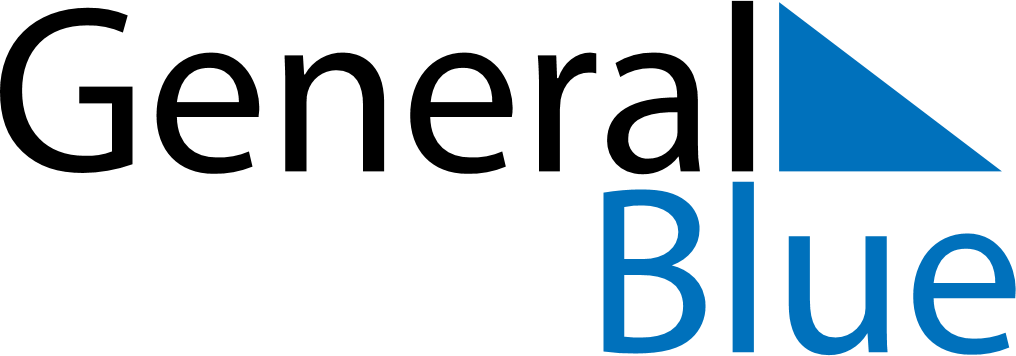 June 2022June 2022June 2022TogoTogoMondayTuesdayWednesdayThursdayFridaySaturdaySunday123456789101112Whit Monday1314151617181920212223242526Day of the Martyrs27282930